Publicado en  el 25/08/2016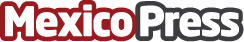 Tokio usará reciclaje en medallas olimpicasJapón sigue dando de que hablar, nos sorprendió con su promocional para los juegos olímpicos del 2020, ahora el gobierno japones ha lanzado la propuesta de que se reciclaran smartphones para la creación de medallas olímpicas, esto rompe el paradigma de todo lo que significa tener una presea pura del material que se gane para evitar un desperdicio electrónicoDatos de contacto:Nota de prensa publicada en: https://www.mexicopress.com.mx/tokio-usara-reciclaje-en-medallas-olimpicas Categorías: Entretenimiento http://www.mexicopress.com.mx